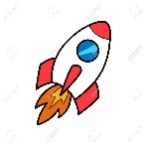 Rocket Spellings Week beginning 28tht Septembersamecametamegameflamemadesnakegave